  ANEXO 1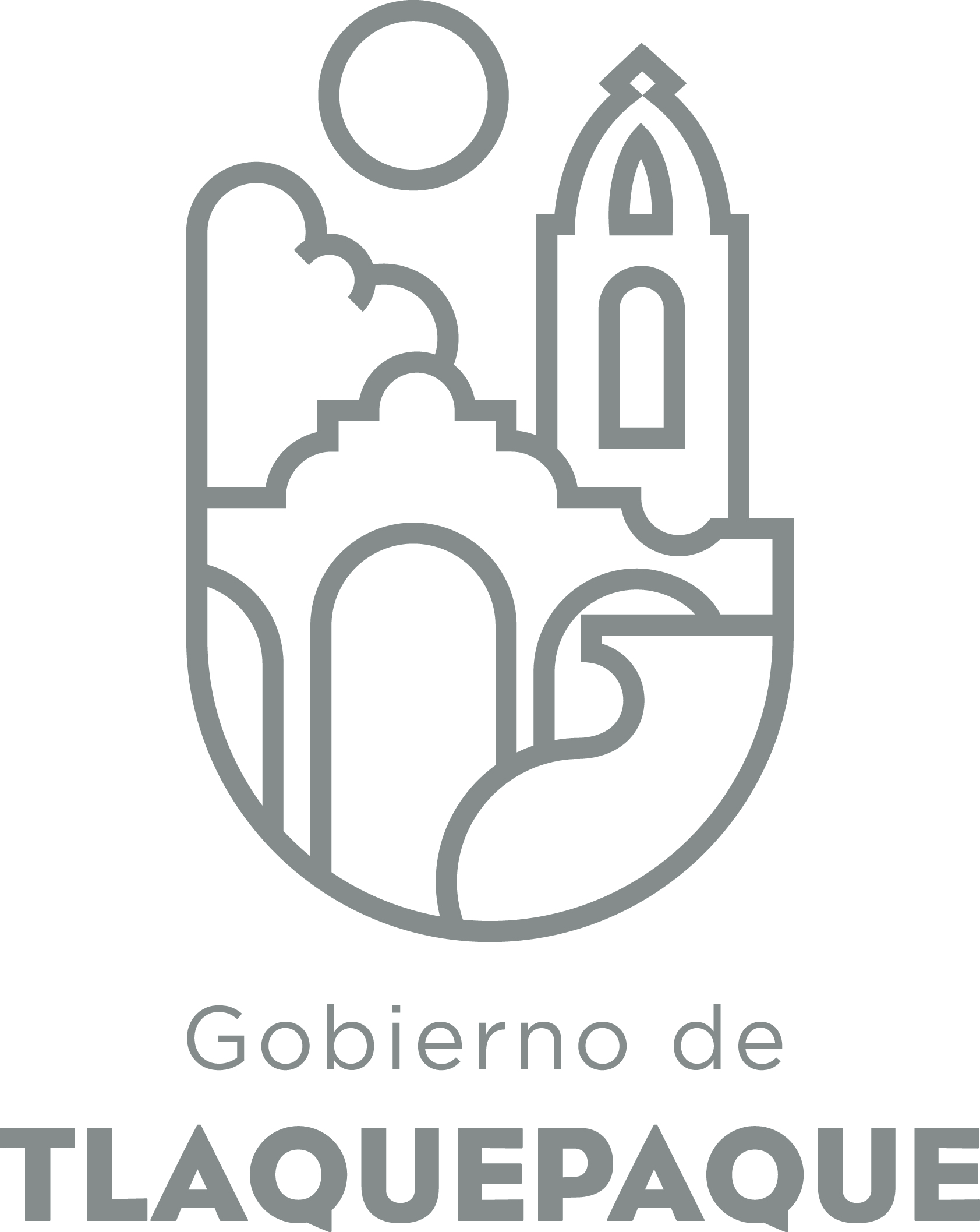 1.- DATOS GENERALESANEXO 22.- OPERACIÓN DE LA PROPUESTARecursos empleados para la realización del Programa/Proyecto/Servicio/Campaña (PPSC) DIRECCIÓN GENERAL DE POLÍTICAS PÚBLICASCARATULA PARA LA ELABORACIÓN DE PROYECTOS.A)Nombre del programa/proyecto/servicio/campañaA)Nombre del programa/proyecto/servicio/campañaA)Nombre del programa/proyecto/servicio/campañaA)Nombre del programa/proyecto/servicio/campañaCapacitación del personal del Ayuntamiento de Tlaquepaque por parte del Instituto de Transparencia (ITEI), en materia de acceso a la información pública, protección de datos personales y transparencia.Capacitación del personal del Ayuntamiento de Tlaquepaque por parte del Instituto de Transparencia (ITEI), en materia de acceso a la información pública, protección de datos personales y transparencia.Capacitación del personal del Ayuntamiento de Tlaquepaque por parte del Instituto de Transparencia (ITEI), en materia de acceso a la información pública, protección de datos personales y transparencia.Capacitación del personal del Ayuntamiento de Tlaquepaque por parte del Instituto de Transparencia (ITEI), en materia de acceso a la información pública, protección de datos personales y transparencia.Capacitación del personal del Ayuntamiento de Tlaquepaque por parte del Instituto de Transparencia (ITEI), en materia de acceso a la información pública, protección de datos personales y transparencia.Capacitación del personal del Ayuntamiento de Tlaquepaque por parte del Instituto de Transparencia (ITEI), en materia de acceso a la información pública, protección de datos personales y transparencia.EjeEje66B) Dirección o Área ResponsableB) Dirección o Área ResponsableB) Dirección o Área ResponsableB) Dirección o Área ResponsableDirección de Unidad de Transparencia Dirección de Unidad de Transparencia Dirección de Unidad de Transparencia Dirección de Unidad de Transparencia Dirección de Unidad de Transparencia Dirección de Unidad de Transparencia EstrategiaEstrategia6.36.3C)  Problemática que atiende la propuestaC)  Problemática que atiende la propuestaC)  Problemática que atiende la propuestaC)  Problemática que atiende la propuestaLa falta de capacitacion de los servidores públicos del Ayuntamiento de San Pedro Tlaquepaque en materia de derecho de acceso a la información,la transparencia y la protección de datos personales, da como resultado que se brinde un servicio deficiente a la ciudadanía respecto de las solicitudes de información, la publicación de información y el manejo y protección de los datos personales.La falta de capacitacion de los servidores públicos del Ayuntamiento de San Pedro Tlaquepaque en materia de derecho de acceso a la información,la transparencia y la protección de datos personales, da como resultado que se brinde un servicio deficiente a la ciudadanía respecto de las solicitudes de información, la publicación de información y el manejo y protección de los datos personales.La falta de capacitacion de los servidores públicos del Ayuntamiento de San Pedro Tlaquepaque en materia de derecho de acceso a la información,la transparencia y la protección de datos personales, da como resultado que se brinde un servicio deficiente a la ciudadanía respecto de las solicitudes de información, la publicación de información y el manejo y protección de los datos personales.La falta de capacitacion de los servidores públicos del Ayuntamiento de San Pedro Tlaquepaque en materia de derecho de acceso a la información,la transparencia y la protección de datos personales, da como resultado que se brinde un servicio deficiente a la ciudadanía respecto de las solicitudes de información, la publicación de información y el manejo y protección de los datos personales.La falta de capacitacion de los servidores públicos del Ayuntamiento de San Pedro Tlaquepaque en materia de derecho de acceso a la información,la transparencia y la protección de datos personales, da como resultado que se brinde un servicio deficiente a la ciudadanía respecto de las solicitudes de información, la publicación de información y el manejo y protección de los datos personales.La falta de capacitacion de los servidores públicos del Ayuntamiento de San Pedro Tlaquepaque en materia de derecho de acceso a la información,la transparencia y la protección de datos personales, da como resultado que se brinde un servicio deficiente a la ciudadanía respecto de las solicitudes de información, la publicación de información y el manejo y protección de los datos personales.Línea de AcciónLínea de AcciónC)  Problemática que atiende la propuestaC)  Problemática que atiende la propuestaC)  Problemática que atiende la propuestaC)  Problemática que atiende la propuestaLa falta de capacitacion de los servidores públicos del Ayuntamiento de San Pedro Tlaquepaque en materia de derecho de acceso a la información,la transparencia y la protección de datos personales, da como resultado que se brinde un servicio deficiente a la ciudadanía respecto de las solicitudes de información, la publicación de información y el manejo y protección de los datos personales.La falta de capacitacion de los servidores públicos del Ayuntamiento de San Pedro Tlaquepaque en materia de derecho de acceso a la información,la transparencia y la protección de datos personales, da como resultado que se brinde un servicio deficiente a la ciudadanía respecto de las solicitudes de información, la publicación de información y el manejo y protección de los datos personales.La falta de capacitacion de los servidores públicos del Ayuntamiento de San Pedro Tlaquepaque en materia de derecho de acceso a la información,la transparencia y la protección de datos personales, da como resultado que se brinde un servicio deficiente a la ciudadanía respecto de las solicitudes de información, la publicación de información y el manejo y protección de los datos personales.La falta de capacitacion de los servidores públicos del Ayuntamiento de San Pedro Tlaquepaque en materia de derecho de acceso a la información,la transparencia y la protección de datos personales, da como resultado que se brinde un servicio deficiente a la ciudadanía respecto de las solicitudes de información, la publicación de información y el manejo y protección de los datos personales.La falta de capacitacion de los servidores públicos del Ayuntamiento de San Pedro Tlaquepaque en materia de derecho de acceso a la información,la transparencia y la protección de datos personales, da como resultado que se brinde un servicio deficiente a la ciudadanía respecto de las solicitudes de información, la publicación de información y el manejo y protección de los datos personales.La falta de capacitacion de los servidores públicos del Ayuntamiento de San Pedro Tlaquepaque en materia de derecho de acceso a la información,la transparencia y la protección de datos personales, da como resultado que se brinde un servicio deficiente a la ciudadanía respecto de las solicitudes de información, la publicación de información y el manejo y protección de los datos personales.No. de PP EspecialNo. de PP EspecialD) Ubicación Geográfica / Cobertura  de ColoniasD) Ubicación Geográfica / Cobertura  de ColoniasD) Ubicación Geográfica / Cobertura  de ColoniasD) Ubicación Geográfica / Cobertura  de ColoniasAyuntamiento de San Pedro Tlaquepaque Ayuntamiento de San Pedro Tlaquepaque Ayuntamiento de San Pedro Tlaquepaque Ayuntamiento de San Pedro Tlaquepaque Ayuntamiento de San Pedro Tlaquepaque Ayuntamiento de San Pedro Tlaquepaque Vinc al PNDVinc al PNDE) Nombre del Enlace o ResponsableE) Nombre del Enlace o ResponsableE) Nombre del Enlace o ResponsableE) Nombre del Enlace o ResponsablePedro Sánchez Santoyo Pedro Sánchez Santoyo Pedro Sánchez Santoyo Pedro Sánchez Santoyo Pedro Sánchez Santoyo Pedro Sánchez Santoyo Vinc al PEDVinc al PEDF) Objetivo específicoF) Objetivo específicoF) Objetivo específicoF) Objetivo específicoServidores públicos en materia  de derecho de acceso la información, transparencia y protección de datos personales capacitados. Servidores públicos en materia  de derecho de acceso la información, transparencia y protección de datos personales capacitados. Servidores públicos en materia  de derecho de acceso la información, transparencia y protección de datos personales capacitados. Servidores públicos en materia  de derecho de acceso la información, transparencia y protección de datos personales capacitados. Servidores públicos en materia  de derecho de acceso la información, transparencia y protección de datos personales capacitados. Servidores públicos en materia  de derecho de acceso la información, transparencia y protección de datos personales capacitados. Vinc al PMetDVinc al PMetDG) Perfil de la población atendida o beneficiariosG) Perfil de la población atendida o beneficiariosG) Perfil de la población atendida o beneficiariosG) Perfil de la población atendida o beneficiariosServidores públicos del Ayuntamiento de Tlaquepaque.Servidores públicos del Ayuntamiento de Tlaquepaque.Servidores públicos del Ayuntamiento de Tlaquepaque.Servidores públicos del Ayuntamiento de Tlaquepaque.Servidores públicos del Ayuntamiento de Tlaquepaque.Servidores públicos del Ayuntamiento de Tlaquepaque.Servidores públicos del Ayuntamiento de Tlaquepaque.Servidores públicos del Ayuntamiento de Tlaquepaque.Servidores públicos del Ayuntamiento de Tlaquepaque.Servidores públicos del Ayuntamiento de Tlaquepaque.H) Tipo de propuestaH) Tipo de propuestaH) Tipo de propuestaH) Tipo de propuestaH) Tipo de propuestaJ) No de BeneficiariosJ) No de BeneficiariosK) Fecha de InicioK) Fecha de InicioK) Fecha de InicioFecha de CierreFecha de CierreFecha de CierreFecha de CierreProgramaCampañaServicioProyectoProyectoHombresMujeres1/01/20171/01/20171/01/201731/12/201731/12/201731/12/201731/12/2017X100100FedEdoMpioxxxxI) Monto total estimadoI) Monto total estimadoI) Monto total estimadoFuente de financiamientoFuente de financiamientoA) Principal producto esperado (base para el establecimiento de metas) Número de servidores públicos capacitadosNúmero de servidores públicos capacitadosNúmero de servidores públicos capacitadosNúmero de servidores públicos capacitadosNúmero de servidores públicos capacitadosB)Actividades a realizar para la obtención del producto esperadoCapacitaciones a servidores públicos del Ayuntamiento de San Pedro Tlaquepaque.Capacitaciones a servidores públicos del Ayuntamiento de San Pedro Tlaquepaque.Capacitaciones a servidores públicos del Ayuntamiento de San Pedro Tlaquepaque.Capacitaciones a servidores públicos del Ayuntamiento de San Pedro Tlaquepaque.Capacitaciones a servidores públicos del Ayuntamiento de San Pedro Tlaquepaque.Indicador de Resultados vinculado al PMD según Línea de Acción Indicador vinculado a los Objetivos de Desarrollo Sostenible AlcanceCorto PlazoMediano PlazoMediano PlazoMediano PlazoLargo PlazoAlcanceXC) Valor Inicial de la MetaValor final de la MetaValor final de la MetaNombre del indicadorFormula del indicadorFormula del indicador0200 servidores públicos 200 servidores públicos Número de servidores públicos capacitados Número servidores públicos capacitados Número servidores públicos capacitados Clave de presupuesto determinada en Finanzas para la etiquetación de recursosClave de presupuesto determinada en Finanzas para la etiquetación de recursosClave de presupuesto determinada en Finanzas para la etiquetación de recursosCronograma Anual  de ActividadesCronograma Anual  de ActividadesCronograma Anual  de ActividadesCronograma Anual  de ActividadesCronograma Anual  de ActividadesCronograma Anual  de ActividadesCronograma Anual  de ActividadesCronograma Anual  de ActividadesCronograma Anual  de ActividadesCronograma Anual  de ActividadesCronograma Anual  de ActividadesCronograma Anual  de ActividadesCronograma Anual  de ActividadesD) Actividades a realizar para la obtención del producto esperado 201720172017201720172017201720172017201720172017D) Actividades a realizar para la obtención del producto esperado ENEFEBMZOABRMAYJUNJULAGOSEPOCTNOVDICCapacitación 111E) Recursos HumanosNúmero F) Recursos MaterialesNúmero/LitrosTipo de financiamiento del recursoTipo de financiamiento del recursoG) Recursos Financieros MontoE) Recursos HumanosNúmero F) Recursos MaterialesNúmero/LitrosProveeduría Fondo RevolventeG) Recursos Financieros MontoPersonal que participa en éste PPSC1Vehículos empleados para éste PPSCMonto total del Recurso obtenido mediante el fondo REVOLVENTE que se destina a éste PPSC0Personal que participa en éste PPSC1Combustible mensual que consumen los vehículos empleados para éste PPSCMonto total del Recurso obtenido mediante el fondo REVOLVENTE que se destina a éste PPSC0Personal que participa en éste PPSC1Computadoras empleadas para éste PPSCMonto total del Recurso obtenido mediante el fondo REVOLVENTE que se destina a éste PPSC0